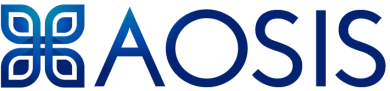 SUBMISSION COMPLIANCE CHECKLIST: SYSTEMATIC REVIEWDOCUMENT VERSION 23 APRIL 2021Ensure your manuscript complies with author guidelines by completing this SUBMISSION COMPLIANCE CHECKLIST, ensure to report the corresponding page number. Submit the completed form on the journal website during the manuscript submission process (Step 4).SUBMISSION COMPLIANCE CHECKLIST: SYSTEMATIC REVIEWDOCUMENT VERSION 23 APRIL 2021Ensure your manuscript complies with author guidelines by completing this SUBMISSION COMPLIANCE CHECKLIST, ensure to report the corresponding page number. Submit the completed form on the journal website during the manuscript submission process (Step 4).SUBMISSION COMPLIANCE CHECKLIST: SYSTEMATIC REVIEWDOCUMENT VERSION 23 APRIL 2021Ensure your manuscript complies with author guidelines by completing this SUBMISSION COMPLIANCE CHECKLIST, ensure to report the corresponding page number. Submit the completed form on the journal website during the manuscript submission process (Step 4).SUBMISSION COMPLIANCE CHECKLIST: SYSTEMATIC REVIEWDOCUMENT VERSION 23 APRIL 2021Ensure your manuscript complies with author guidelines by completing this SUBMISSION COMPLIANCE CHECKLIST, ensure to report the corresponding page number. Submit the completed form on the journal website during the manuscript submission process (Step 4).SUBMISSION COMPLIANCE CHECKLIST: SYSTEMATIC REVIEWDOCUMENT VERSION 23 APRIL 2021Ensure your manuscript complies with author guidelines by completing this SUBMISSION COMPLIANCE CHECKLIST, ensure to report the corresponding page number. Submit the completed form on the journal website during the manuscript submission process (Step 4).SUBMISSION COMPLIANCE CHECKLIST: SYSTEMATIC REVIEWDOCUMENT VERSION 23 APRIL 2021Ensure your manuscript complies with author guidelines by completing this SUBMISSION COMPLIANCE CHECKLIST, ensure to report the corresponding page number. Submit the completed form on the journal website during the manuscript submission process (Step 4).Was a statistician involved in this study?Was a statistician involved in this study?Was a statistician involved in this study?  Yes  No N/AConsultation only?Consultation only?Consultation only?  Yes  No N/AWas a statistician involved in data management?Was a statistician involved in data management?Was a statistician involved in data management?  Yes  No N/AStatistician’s name:Statistician’s name:Statistician’s name:Statistician’s affiliated institution:Statistician’s affiliated institution:Statistician’s affiliated institution:Statistician’s qualifications:Statistician’s qualifications:Statistician’s qualifications:COMPLIANCE CRITERIACOMPLIANCE CRITERIACOMPLIANCE CRITERIACOMPLIANCE CRITERIACOMPLIANCE CRITERIACOMPULSARY SECTION TO COMPLETESECTION/TOPIC#CHECKLIST ITEMCHECKLIST ITEMCHECKLIST ITEMREPORTED ON PAGE #TITLETitle1Identify the report as a systematic review.Identify the report as a systematic review.Identify the report as a systematic review.ABSTRACTStructured summary2Provide a structured summary including, as applicable: background, aim, setting, methods, results, conclusion and contribution.Provide a structured summary including, as applicable: background, aim, setting, methods, results, conclusion and contribution.Provide a structured summary including, as applicable: background, aim, setting, methods, results, conclusion and contribution.INTRODUCTIONFocus on a clinical question that will be addressed in the review.Focus on a clinical question that will be addressed in the review.Focus on a clinical question that will be addressed in the review.Rationale3Describe the rationale for the review in the context of what is already known.Describe the rationale for the review in the context of what is already known.Describe the rationale for the review in the context of what is already known.Objectives4Provide an explicit statement of the objective(s) or question(s) the review addresses.Provide an explicit statement of the objective(s) or question(s) the review addresses.Provide an explicit statement of the objective(s) or question(s) the review addresses.METHODSDescribe in detail the search strategy, criteria used to select or reject articles, attempts made to obtain all important and relevant studies and deal with publication bias (including grey and unpublished literature), how the quality of included studies was appraised, the methodology used to extract and/or analyse data.Describe in detail the search strategy, criteria used to select or reject articles, attempts made to obtain all important and relevant studies and deal with publication bias (including grey and unpublished literature), how the quality of included studies was appraised, the methodology used to extract and/or analyse data.Describe in detail the search strategy, criteria used to select or reject articles, attempts made to obtain all important and relevant studies and deal with publication bias (including grey and unpublished literature), how the quality of included studies was appraised, the methodology used to extract and/or analyse data.Eligibility criteria5Specify the inclusion and exclusion criteria for the review and how studies were grouped for the syntheses.Specify the inclusion and exclusion criteria for the review and how studies were grouped for the syntheses.Specify the inclusion and exclusion criteria for the review and how studies were grouped for the syntheses.Information sources6Specify all databases, registers, websites, organisations, reference lists and other sources searched or consulted to identify studies. Specify the date when each source was last searched or consulted.Specify all databases, registers, websites, organisations, reference lists and other sources searched or consulted to identify studies. Specify the date when each source was last searched or consulted.Specify all databases, registers, websites, organisations, reference lists and other sources searched or consulted to identify studies. Specify the date when each source was last searched or consulted.Search strategy7Present the full search strategies for all databases, registers and websites, including any filters and limits used.Present the full search strategies for all databases, registers and websites, including any filters and limits used.Present the full search strategies for all databases, registers and websites, including any filters and limits used.Study process8Specify the methods used to decide whether a study met the inclusion criteria of the review, including how many reviewers screened each record and each report retrieved, whether they worked independently, and if applicable, details of automation tools used in the process.Specify the methods used to decide whether a study met the inclusion criteria of the review, including how many reviewers screened each record and each report retrieved, whether they worked independently, and if applicable, details of automation tools used in the process.Specify the methods used to decide whether a study met the inclusion criteria of the review, including how many reviewers screened each record and each report retrieved, whether they worked independently, and if applicable, details of automation tools used in the process.Data collection process9Specify the methods used to collect data from reports, including how many reviewers collected data from each report, whether they worked independently, any processes for obtaining or confirming data from study investigators, and if applicable, details of automation tools used in the process.Specify the methods used to collect data from reports, including how many reviewers collected data from each report, whether they worked independently, any processes for obtaining or confirming data from study investigators, and if applicable, details of automation tools used in the process.Specify the methods used to collect data from reports, including how many reviewers collected data from each report, whether they worked independently, any processes for obtaining or confirming data from study investigators, and if applicable, details of automation tools used in the process.Data items10aList and define all variables for which data were sought (e.g., PICOS, funding sources) and any assumptions and simplifications made.List and define all variables for which data were sought (e.g., PICOS, funding sources) and any assumptions and simplifications made.List and define all variables for which data were sought (e.g., PICOS, funding sources) and any assumptions and simplifications made.Data items10bList and define all other variables for which data were sought (e.g. participant and intervention characteristics, funding sources). Describe any assumptions made about any missing or unclear information.List and define all other variables for which data were sought (e.g. participant and intervention characteristics, funding sources). Describe any assumptions made about any missing or unclear information.List and define all other variables for which data were sought (e.g. participant and intervention characteristics, funding sources). Describe any assumptions made about any missing or unclear information.Study risk of bias assessment11Specify the methods used to assess risk of bias in the included studies, including details of the tool(s) used, how many reviewers assessed each study and whether they worked independently, and if applicable, details of automation tools used in the process.Specify the methods used to assess risk of bias in the included studies, including details of the tool(s) used, how many reviewers assessed each study and whether they worked independently, and if applicable, details of automation tools used in the process.Specify the methods used to assess risk of bias in the included studies, including details of the tool(s) used, how many reviewers assessed each study and whether they worked independently, and if applicable, details of automation tools used in the process.Effect measures12Specify for each outcome the effect measure(s) (e.g. risk ratio, mean difference) used in the synthesis or presentation of results.Specify for each outcome the effect measure(s) (e.g. risk ratio, mean difference) used in the synthesis or presentation of results.Specify for each outcome the effect measure(s) (e.g. risk ratio, mean difference) used in the synthesis or presentation of results.Synthesis methods13aDescribe the processes used to decide which studies were eligible for each synthesis (e.g. tabulating the study intervention characteristics and comparing against the planned groups for each synthesis (item #5)).Describe the processes used to decide which studies were eligible for each synthesis (e.g. tabulating the study intervention characteristics and comparing against the planned groups for each synthesis (item #5)).Describe the processes used to decide which studies were eligible for each synthesis (e.g. tabulating the study intervention characteristics and comparing against the planned groups for each synthesis (item #5)).Synthesis methods13bDescribe any methods required to prepare the data for presentation or synthesis, such as handling of missing summary statistics, or data conversions.Describe any methods required to prepare the data for presentation or synthesis, such as handling of missing summary statistics, or data conversions.Describe any methods required to prepare the data for presentation or synthesis, such as handling of missing summary statistics, or data conversions.Synthesis methods13cDescribe any methods used to tabulate or visually display results of individual studies and syntheses.Describe any methods used to tabulate or visually display results of individual studies and syntheses.Describe any methods used to tabulate or visually display results of individual studies and syntheses.Synthesis methods13dDescribe any methods used to synthesize results and provide a rationale for the choice(s). If meta-analysis was performed, describe the model(s), method(s) to identify the presence and extent of statistical heterogeneity, and software package(s) used.Describe any methods used to synthesize results and provide a rationale for the choice(s). If meta-analysis was performed, describe the model(s), method(s) to identify the presence and extent of statistical heterogeneity, and software package(s) used.Describe any methods used to synthesize results and provide a rationale for the choice(s). If meta-analysis was performed, describe the model(s), method(s) to identify the presence and extent of statistical heterogeneity, and software package(s) used.Synthesis methods13eDescribe any methods used to explore possible causes of heterogeneity among study results (e.g. subgroup analysis, meta-regression).Describe any methods used to explore possible causes of heterogeneity among study results (e.g. subgroup analysis, meta-regression).Describe any methods used to explore possible causes of heterogeneity among study results (e.g. subgroup analysis, meta-regression).Synthesis methods13fDescribe any sensitivity analyses conducted to assess robustness of the synthesized results.Describe any sensitivity analyses conducted to assess robustness of the synthesized results.Describe any sensitivity analyses conducted to assess robustness of the synthesized results.Reporting bias assessment14Describe any methods used to assess risk of bias due to missing results in a synthesis (arising from reporting biases).Describe any methods used to assess risk of bias due to missing results in a synthesis (arising from reporting biases).Describe any methods used to assess risk of bias due to missing results in a synthesis (arising from reporting biases).Certainty assessment15Describe any methods used to assess certainty (or confidence) in the body of evidence for an outcome.Describe any methods used to assess certainty (or confidence) in the body of evidence for an outcome.Describe any methods used to assess certainty (or confidence) in the body of evidence for an outcome.RESULTSDescribe the homogeneity of the different findings; clearly present the overall results and any meta-analysis.Describe the homogeneity of the different findings; clearly present the overall results and any meta-analysis.Describe the homogeneity of the different findings; clearly present the overall results and any meta-analysis.Study selection16aDescribe the results of the search and selection process, from the number of records identified in the search to the number of studies included in the review, ideally using a flow diagram.Describe the results of the search and selection process, from the number of records identified in the search to the number of studies included in the review, ideally using a flow diagram.Describe the results of the search and selection process, from the number of records identified in the search to the number of studies included in the review, ideally using a flow diagram.Study selection16bCite studies that might appear to meet the inclusion criteria, but which were excluded, and explain why they were excluded.Cite studies that might appear to meet the inclusion criteria, but which were excluded, and explain why they were excluded.Cite studies that might appear to meet the inclusion criteria, but which were excluded, and explain why they were excluded.Study characteristics17Cite each included study and present its characteristics.Cite each included study and present its characteristics.Cite each included study and present its characteristics.Risk of bias in studies18Present assessments of risk of bias for each included study.Present assessments of risk of bias for each included study.Present assessments of risk of bias for each included study.Results of individual studies19For all outcomes, present, for each study: (a) summary statistics for each group (where appropriate) and (b) an effect estimate and its precision (e.g. confidence/credible interval), ideally using structured tables or plots.For all outcomes, present, for each study: (a) summary statistics for each group (where appropriate) and (b) an effect estimate and its precision (e.g. confidence/credible interval), ideally using structured tables or plots.For all outcomes, present, for each study: (a) summary statistics for each group (where appropriate) and (b) an effect estimate and its precision (e.g. confidence/credible interval), ideally using structured tables or plots.Results of syntheses20aFor each synthesis, briefly summarise the characteristics and risk of bias among contributing studies.For each synthesis, briefly summarise the characteristics and risk of bias among contributing studies.For each synthesis, briefly summarise the characteristics and risk of bias among contributing studies.20bPresent results of all statistical syntheses conducted. If meta-analysis was done, present for each the summary estimate and its precision (e.g. confidence/credible interval) and measures of statistical heterogeneity. If comparing groups, describe the direction of the effect.Present results of all statistical syntheses conducted. If meta-analysis was done, present for each the summary estimate and its precision (e.g. confidence/credible interval) and measures of statistical heterogeneity. If comparing groups, describe the direction of the effect.Present results of all statistical syntheses conducted. If meta-analysis was done, present for each the summary estimate and its precision (e.g. confidence/credible interval) and measures of statistical heterogeneity. If comparing groups, describe the direction of the effect.20cPresent results of all investigations of possible causes of heterogeneity among study results.Present results of all investigations of possible causes of heterogeneity among study results.Present results of all investigations of possible causes of heterogeneity among study results.20dPresent results of all sensitivity analyses conducted to assess the robustness of the synthesized results.Present results of all sensitivity analyses conducted to assess the robustness of the synthesized results.Present results of all sensitivity analyses conducted to assess the robustness of the synthesized results.Reporting biases21Present assessments of risk of bias due to missing results (arising from reporting biases) for each synthesis assessed.Present assessments of risk of bias due to missing results (arising from reporting biases) for each synthesis assessed.Present assessments of risk of bias due to missing results (arising from reporting biases) for each synthesis assessed.Certainty of evidence22Present assessments of certainty (or confidence) in the body of evidence for each outcome assessed.Present assessments of certainty (or confidence) in the body of evidence for each outcome assessed.Present assessments of certainty (or confidence) in the body of evidence for each outcome assessed.DISCUSSIONSummary of evidence23aProvide a general interpretation of the results in the context of other evidence.Provide a general interpretation of the results in the context of other evidence.Provide a general interpretation of the results in the context of other evidence.Summary of evidence23bDiscuss any limitations of the evidence included in the review.Discuss any limitations of the evidence included in the review.Discuss any limitations of the evidence included in the review.Summary of evidence23cDiscuss any limitations of the review processes used.Discuss any limitations of the review processes used.Discuss any limitations of the review processes used.Summary of evidence23dDiscuss implications of the results for practice, policy, and future research.Discuss implications of the results for practice, policy, and future research.Discuss implications of the results for practice, policy, and future research.Registration and protocol24aProvide registration information for the review, including register name and registration number, or state that the review was not registered.Provide registration information for the review, including register name and registration number, or state that the review was not registered.Provide registration information for the review, including register name and registration number, or state that the review was not registered.Registration and protocol24bIndicate where the review protocol can be accessed, or state that a protocol was not prepared.Indicate where the review protocol can be accessed, or state that a protocol was not prepared.Indicate where the review protocol can be accessed, or state that a protocol was not prepared.Registration and protocol24cDescribe and explain any amendments to information provided at registration or in the protocol.Describe and explain any amendments to information provided at registration or in the protocol.Describe and explain any amendments to information provided at registration or in the protocol.ACKNOWLEDGEMENTAcknowledgements27The acknowledgement section follows the conclusions section and addresses formal, required statements of gratitude and required disclosures. It includes listing those who contributed to the work but did not meet authorship criteria, with the corresponding description of the contribution.The acknowledgement section follows the conclusions section and addresses formal, required statements of gratitude and required disclosures. It includes listing those who contributed to the work but did not meet authorship criteria, with the corresponding description of the contribution.The acknowledgement section follows the conclusions section and addresses formal, required statements of gratitude and required disclosures. It includes listing those who contributed to the work but did not meet authorship criteria, with the corresponding description of the contribution.Competing interests28This section should list specific competing interests associated with any of the authors. If authors declare that no competing interests exist, the article will include a statement to this effect.This section should list specific competing interests associated with any of the authors. If authors declare that no competing interests exist, the article will include a statement to this effect.This section should list specific competing interests associated with any of the authors. If authors declare that no competing interests exist, the article will include a statement to this effect.Author contributions29All authors must meet the criteria for authorship as outlined in the authorship policy and author contribution statement policies.All authors must meet the criteria for authorship as outlined in the authorship policy and author contribution statement policies.All authors must meet the criteria for authorship as outlined in the authorship policy and author contribution statement policies.Funding30Describe sources of funding for the systematic review and other support (e.g., supply of data); role of funders for the systematic review.Describe sources of funding for the systematic review and other support (e.g., supply of data); role of funders for the systematic review.Describe sources of funding for the systematic review and other support (e.g., supply of data); role of funders for the systematic review.Data availability statement31Report which of the following are publicly available and where they can be found: template data collection forms; data extracted from included studies; data used for all analyses; analytic code; any other materials used in the review.Report which of the following are publicly available and where they can be found: template data collection forms; data extracted from included studies; data used for all analyses; analytic code; any other materials used in the review.Report which of the following are publicly available and where they can be found: template data collection forms; data extracted from included studies; data used for all analyses; analytic code; any other materials used in the review.Disclaimer32A statement that the views expressed in the submitted article are his or her own and not an official position of the institution or funder.A statement that the views expressed in the submitted article are his or her own and not an official position of the institution or funder.A statement that the views expressed in the submitted article are his or her own and not an official position of the institution or funder.